[Organization Name] Social Media StrategyAdapted from:http://keyhole.co/blog/social-media-strategy-template-download-5-examples/ Overall GoalsThe overall goals of this social media strategy are:1. 2. 3. ObjectivesThe social media team will work to reach the first overall goal, [insert goal #1], by working to meet the following objectives:1. 2. The social media team will work to reach the first overall goal, [insert goal #2], by working to meet the following objectives:1. 2. The social media team will work to reach the first overall goal, [insert goal #3], by working to meet the following objectives: 1. 2. 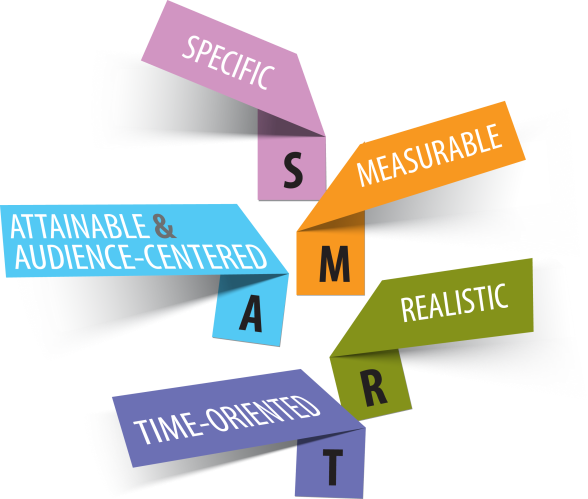 Target AudiencesWe will target the following primary audiences:When applicable and/or possible, we will target the following secondary audiences: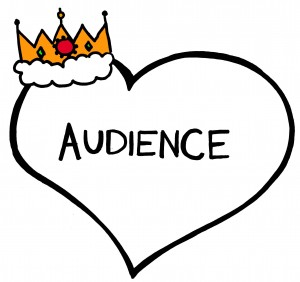 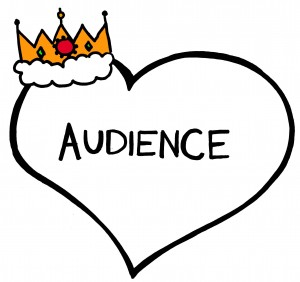 Self-Analysis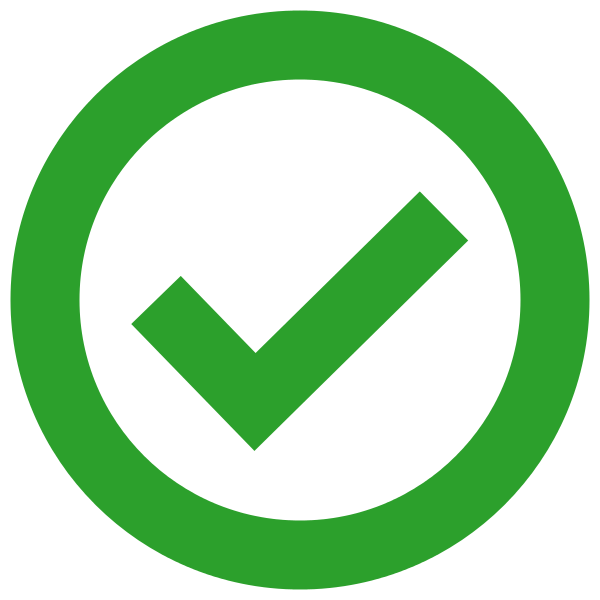 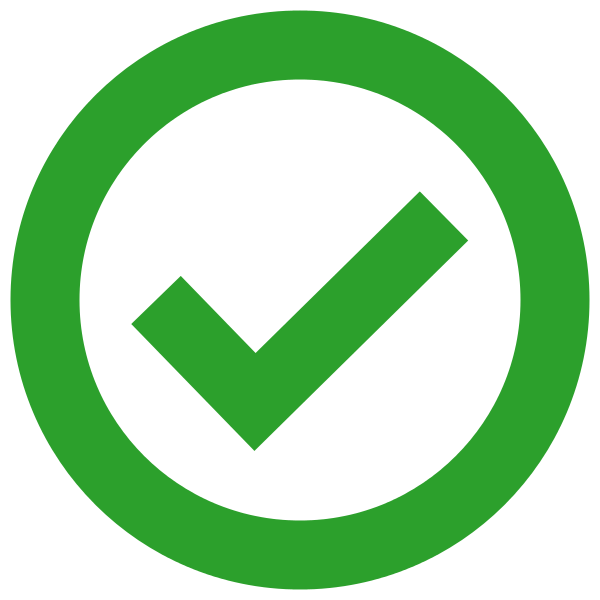 FacebookAdditional questions to ask:Has our page been verified? Is our page designated as a nonprofit page? Is our profile filled out completely? Is it accurate?Is our profile picture and cover photo appropriately sized?Notes:TwitterAdditional Questions to ask:Is our profile filled out completely?Are we using all three image locations on Twitter?Review your followers:Report fake accountsDelete pages overrun with spamNotes:OtherNotes:Voice/Tone: Your Online PersonaNotes:Content StrategyWe will use the following channel-specific content strategy to communicate with target audiences as we work to reach our goals and objectives.Notes:Channel 1: Our social media content calendar is here: [Add Link]Our file containing old posts and images is here: [Add Link]Channel 2:Channel 3: Engagement: Monitoring and Leveraging Influencers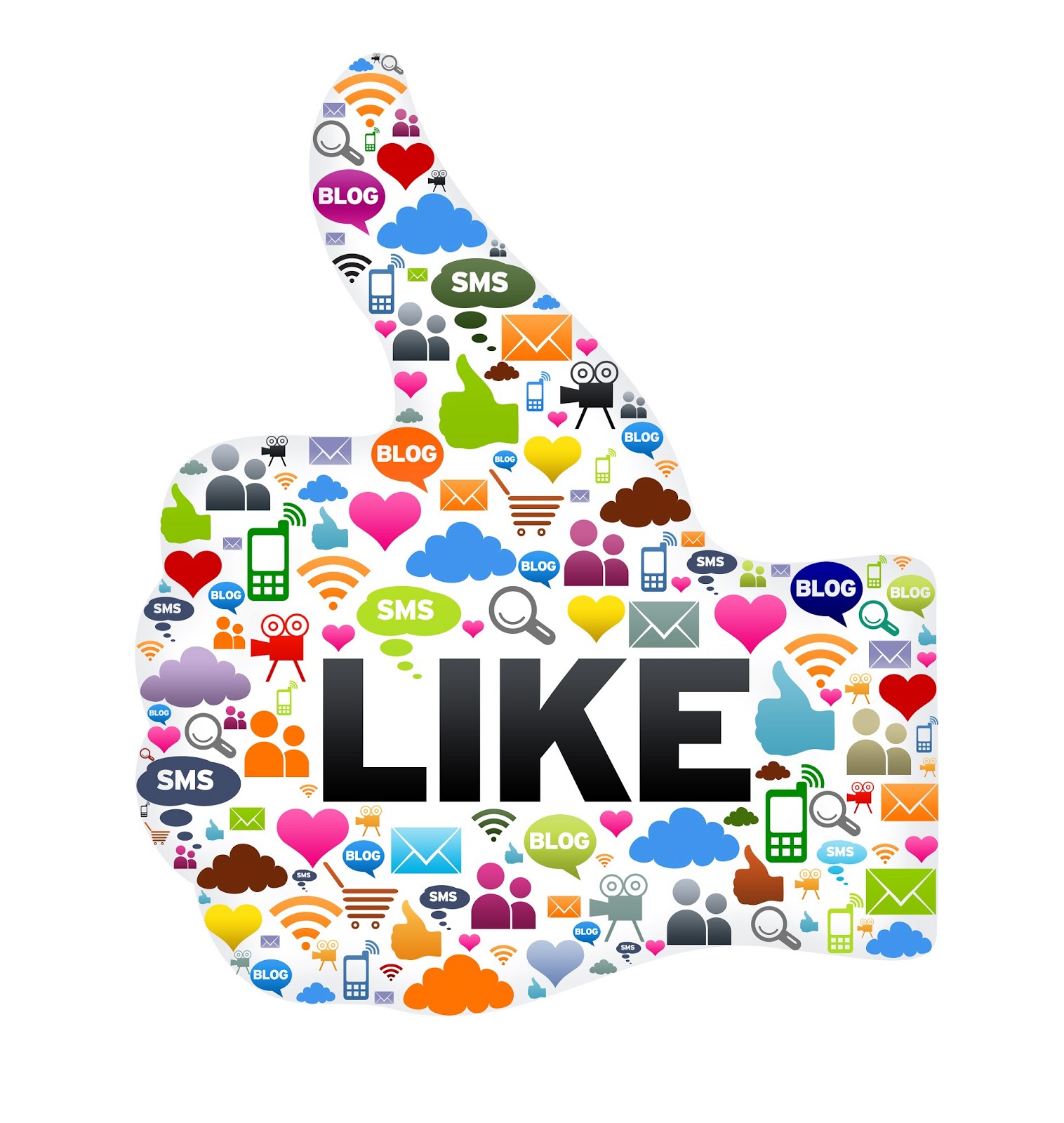 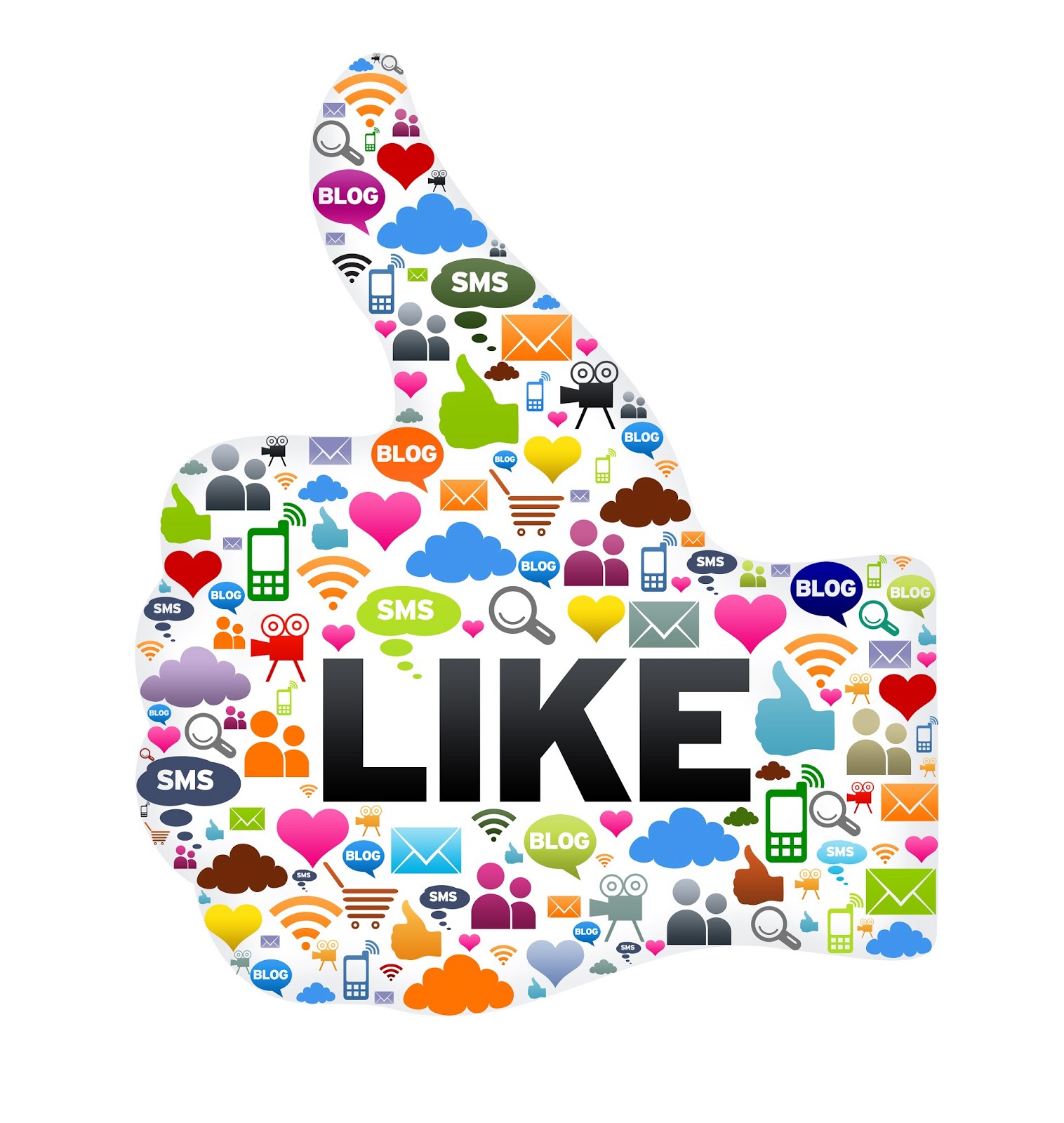 We can identify opportunities for engagement and earn followers by continuously monitoring the following terms on our social channels:Engagement: Malicious Comments and Community GuidelinesOffensive, hateful, or malicious comments can damage our reputation and the relationship we have with our audience. This section outlines how we will handle these types of comments on our posts.We will take the following action(s) for comments that are offensive, inappropriate, or spam:We will take the following action(s) if the same user continues to post offensive material to our social media accounts:Our social media community guidelines are here: [Add Link]Engagement: Responding to Audience CommentsQuick and helpful responses are necessary for engagement on social media. Our team will monitor our social media channels [X times per day]. We aim to respond to [X%] of comments and mentions received on our social media channels within [X time].Below are responses our team can use, adjust, and reference when facing common situations.EvaluationOn a monthly basis, review metrics and answer the following questions:1. What is working and in what way?2. What is not working and why is it not working?3. How will we amplify and do more of what is working?Roles, Responsibilities, and Standard Operating ProceduresThis section designates responsibilities according to key functions in our social media strategy. It also outlines required approvals.Notes: BudgetAds and Boosted PostsTotal Cost for Ads and Boosted Posts:Analytics and Management ToolsTotal Cost for Analytics and Management Tools:New StaffTotal Cost for New Staff:Total Cost for Ads, Tools and New Staff:Implementation DateLast Reviewed/Updated DateNameDescribe the audience.Include demographic information, what types of things/activities/content they like, and why they would want to engage with you. NameDescribe the audience.Include demographic information, what types of things/activities/content they like, and why they would want to engage with you.URLFans (people who have liked your page)Last ActivityPosting FrequencyTop 3 Posts Last MonthReachEngagement (clicks, reactions, comments, shares)Top Fans/Engaged FansURLFollowersFollowingLikesPosting Frequency/TimesTop 3 Posts Last MonthEngagement (retweets, mentions, shares)Top FollowersURLFollower CountTop Post Last MonthEngagement RatePosting FrequencyClick RateTop FollowersContent Type
What are you writing?Target Audience
Who are you talking to in this scenario?Reader Feelings
What is the reader feeling when he or she is in this scenario?Your Tone Should Be
What adjectives describe how you should sound in this scenario?Write Like This
Give a brief example of how the writing should sound.Tips
Include best practices or other information that should be included when writing for this scenario.Target AudiencesRelevant GoalsRelevant ObjectivesContent ToneContent Mix/Content Types(e.g., 5-3-2 model)Posting FrequencySharing TimesPrimary Sources for Curated ContentMain Topics or Keywords to Monitor for Curated ContentTactics We Want to Try (e.g., campaigns, live video)Include activity, duration, goals, and expected results Target AudiencesRelevant GoalsRelevant ObjectivesContent ToneContent Mix/Content Types (e.g., 5-3-2 model)Posting FrequencySharing TimesPrimary Sources for Curated ContentMain Topics or Keywords to Monitor for Curated ContentTactics We Want to Try (e.g., campaigns, live video)Include activity, duration, goals, and expected results Target AudiencesRelevant GoalsRelevant ObjectivesContent ToneContent Mix/Content Types (e.g., 5-3-2 model)Posting FrequencySharing TimesPrimary Sources for Curated ContentMain Topics or Keywords to Monitor for Curated ContentTactics We Want to Try (e.g., campaigns, live video)Include activity, duration, goals, and expected results Organization NameInclude alternate spellings or acronyms“Competing” Organizations Include alternate spellings or acronymsCommon Misspellings of Relevant TermsPositive and Negative TermsIndividuals We Want to Follow and Engage with Organizations We Want to Follow and Engage withScenarioCommon ExamplesSet ResponsesPraiseComplaintPersonal StoriesDirect QuestionMisinformationNews EventProcess ActivitiesStaff Involved and RoleRecommended TimingContent Development Solicit input on monthly content.Develop text and accompanying graphics to populate the page for one month.Obtain approval for text and graphics.Develop and record videos.PostingEnter all content into Hootsuite (or use Facebook’s scheduler) and schedule dates and times when content should be posted.Post additional, curated, or shared content (unscheduled). Monitoring and RespondingMonitor page for user comments X times daily.Respond to posts using preapproved language or gain approval for responses. Consult experts to respond to misinformation.Remove inappropriate comments.Record KeepingRecord metrics on post engagement in content spreadsheet.Archive posts and graphics.EvaluationDownload metrics data and review.ChannelCost Per MonthToolURLApplicable NetworksCost Per MonthTitleDutiesYears of ExperienceSalary Range